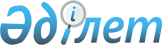 О внесении дополнений в постановление Правительства Республики Казахстан от 31 декабря 2015 года № 1165 "Об утверждении перечня товаров, работ, услуг, приобретаемых в соответствии с международными договорами Республики Казахстан"Постановление Правительства Республики Казахстан от 13 сентября 2023 года № 788.
      В целях реализации Протокола о присоединении Республики Казахстан к Марракешскому соглашению об учреждении Всемирной торговой организации от 15 апреля 1994 года по взаимодействию с Секретариатом Всемирной торговой организации и членами Всемирной торговой организации по вопросам, связанным с обязательствами Республики Казахстан во Всемирной торговой организации, а также в целях обеспечения реализации международных обязательств, вытекающих из Соглашения о принятии единообразных технических предписаний для колесных транспортных средств, предметов оборудования и частей, которые могут быть установлены и (или) использованы на колесных транспортных средствах, и об условиях взаимного признания официальных утверждений, выдаваемых на основе этих предписаний, заключенного в городе Женеве 20 марта 1958 года, и решения Комиссии Таможенного союза от 9 декабря 2011 года № 877 "О принятии технического регламента Таможенного союза "О безопасности колесных транспортных средств", Правительство Республики Казахстан ПОСТАНОВЛЯЕТ:
      1. Внести в постановление Правительства Республики Казахстан от 31 декабря 2015 года № 1165 "Об утверждении перечня товаров, работ, услуг, приобретаемых в соответствии с международными договорами Республики Казахстан" следующие дополнения:
      перечень товаров, работ, услуг, приобретаемых в соответствии с международными договорами Республики Казахстан, утвержденный указанным постановлением, дополнить пунктами 12 и 13 следующего содержания:
      "12. К услугам, приобретаемым в соответствии с Протоколом о присоединении Республики Казахстан к Марракешскому соглашению об учреждении Всемирной торговой организации от 15 апреля 1994 года по взаимодействию с Секретариатом Всемирной торговой организации и членами Всемирной торговой организации по вопросам, связанным с обязательствами Республики Казахстан во Всемирной торговой организации, относятся:
      услуги по обеспечению функционирования деятельности информационного центра по техническим барьерам в торговле, санитарным и фитосанитарным мерам и представлению информации по техническим регламентам, стандартам и процедурам подтверждения соответствия продукции.
      13. К услуге, приобретаемой в соответствии с Соглашением о принятии единообразных технических предписаний для колесных транспортных средств, предметов оборудования и частей, которые могут быть установлены и (или) использованы на колесных транспортных средствах, и об условиях взаимного признания официальных утверждений, выдаваемых на основе этих предписаний, заключенным в городе Женеве 20 марта 1958 года, и пунктом 43 технического регламента Таможенного союза "О безопасности колесных транспортных средств" (ТР ТС 018/2011), утвержденного решением Комиссии Таможенного союза от 9 декабря 2011 года № 877, относится:
      услуга по проверке правильности и обоснованности оформления одобрений типа транспортного средства, одобрений типа шасси.".
      2. Настоящее постановление вводится в действие со дня его первого официального опубликования.
					© 2012. РГП на ПХВ «Институт законодательства и правовой информации Республики Казахстан» Министерства юстиции Республики Казахстан
				
      Премьер-МинистрРеспублики Казахстан 

А. Смаилов
